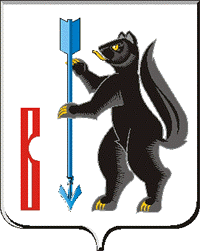 РОССИЙСКАЯ ФЕДЕРАЦИЯСВЕРДЛОВСКАЯ ОБЛАСТЬДУМА ГОРОДСКОГО ОКРУГА ВЕРХОТУРСКИЙР Е Ш Е Н И Еот  «30» апреля2014 года  №19г. ВерхотурьеО результатах проведенныхконтрольных мероприятий       Рассмотрев отчеты Счетной палаты (контрольного органа) городского округа Верхотурский по итогам контрольных мероприятий «Правомерности использования средств Резервного фонда Администрации городского округа Верхотурский в 2012 и 2013 годах» и «Целевого и эффективного использования средств местного бюджета, выделенных в 2013 году на содержание и обеспечение деятельности Карелинского территориального управления Администрации городского округа Верхотурский», руководствуясь Бюджетным кодексом Российской Федерации, Федеральным Законом от 6 октября 2003 года N 131-ФЗ "Об общих принципах организации местного самоуправления в Российской Федерации", Положением о бюджетном процессе в городском округе Верхотурский и статьей 21 Устава городского округа Верхотурский,  Дума городского округа Верхотурский       РЕШИЛА:	1. Отчеты Счетной палаты (контрольного органа) городского округа Верхотурский  принять к сведению.	2. Рекомендовать Администрации городского округа Верхотурский принять меры к устранению выявленных  нарушений.	4. Информацию о выполнении мероприятий, предлагаемых Счетной палатой, заслушать на заседании планово - бюджетной комиссии Думы городского округа Верхотурский  до 01.10.2014года.	5. Контроль исполнения настоящего Решения возложить на постоянную планово-бюджетную комиссию  Думы городского округа Верхотурский (Каменных В.А.).                    Глава городского округа Верхотурский        			                 А.Г. Лиханов